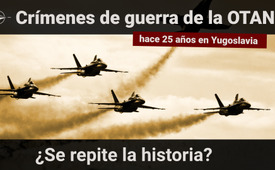 Hace 25 años: Crímenes de guerra de la OTAN en Yugoslavia - ¿Se repite la historia?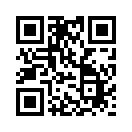 El presidente francés Emmanuel Macron no descarta enviar tropas terrestres occidentales a Ucrania. Una conferencia web interceptada de la Bundeswehr alemana reveló una posible entrega de misiles de crucero Taurus alemanes a Ucrania a principios de marzo. El abogado alemán Peter Schindler estima en más del 50% la probabilidad de que Alemania y Europa estén en guerra abierta con Rusia a finales de junio de 2024.
El bombardeo de Yugoslavia por parte de la OTAN, que comenzó hace 25 años, el 24 de marzo de 1999, demuestra que esto no es en absoluto fruto de la nada. Innumerables informes revelan que se trató de un crimen de guerra de la OTAN. Bajo pretexto humanitario, se utilizó munición de uranio para desencadenar un genocidio contra el pueblo serbio. ¿Cómo fue posible y qué indecible sufrimiento causó? Vea los siguientes programas de Kla.TV, que ofrecen respuestas claras a estas preguntas. Todavía se puede evitar que la historia se repita ...Hace casi 20 años, la OTAN dirigida por Estados Unidos invadió la República Federativa de Yugoslavia. Sin consentimiento internacional, es decir, sin mandato de la ONU y, por tanto, violando el derecho internacional, se pretendía poner fin a un genocidio supuestamente iniciado por Serbia. Para esta operación de guerra supuestamente humanitaria, se dispararon en Serbia entre 30.000 y 50.000 cartuchos de munición de uranio altamente tóxico, lo que desencadenó un genocidio contra el pueblo serbio. Debido a la radiación generalizada, cada día se diagnostica cáncer a un niño. Según el oncólogo Slobodan Čikarić, la tasa de mortalidad ha aumentado un 2,5% anual desde 1999.
También ha aumentado el número de recién nacidos con deformidades extremas. Irak, Afganistán y Siria están sufriendo el mismo genocidio debido a guerras de agresión ostensiblemente humanitarias bajo el liderazgo de Estados Unidos.de dd.Fuentes:Macron bekräftigt am 14.03.2024: NATO-Bodentruppen in die Ukraine möglich
https://www.zdf.de/nachrichten/politik/ausland/ukraine-macron-bekraeftigt-bodentruppen-option-100.html

Thesenpapier von Rechtsanwalt Peter Schindler vom 04.03.2023
https://globalbridge.ch/wp-content/uploads/2024/03/Schindler-Thesenpapier.pdf

RT-Sendung Der Fehlende Part( NATO-Bombardierung Jugoslawiens - 20 Jahre danach)
https://www.youtube.com/watch?v=t5-h5Rluw6Y

Operation Allied Force - militärischen Operation der NATO gegen die Bundesrepublik Jugoslawien vom 24. März bis 10. Juni 1999
https://de.wikipedia.org/wiki/Operation_Allied_Force

Berliner Zeitung vom 14.06.2021 - Der ungesühnte Chemiekrieg gegen Serbien: Wer verurteilt endlich die Nato?
https://www.berliner-zeitung.de/open-source/der-ungesuehnte-chemiekrieg-gegen-serbien-wer-verurteilt-endlich-die-nato-li.165044

Thesenpapier von Rechtsanwalt Peter Schindler vom 04.03.2023
https://globalbridge.ch/wp-content/uploads/2024/03/Schindler-Thesenpapier.pdfEsto también podría interesarle:#terror_es - www.kla.tv/terror_es

#Warfare - www.kla.tv/WarfareKla.TV – Las otras noticias ... libre – independiente – no censurada ...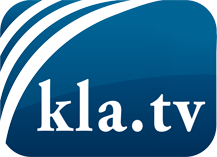 lo que los medios de comunicación no deberían omitir ...poco escuchado – del pueblo para el pueblo ...cada viernes emisiones a las 19:45 horas en www.kla.tv/es¡Vale la pena seguir adelante!Para obtener una suscripción gratuita con noticias mensuales
por correo electrónico, suscríbase a: www.kla.tv/abo-esAviso de seguridad:Lamentablemente, las voces discrepantes siguen siendo censuradas y reprimidas. Mientras no informemos según los intereses e ideologías de la prensa del sistema, debemos esperar siempre que se busquen pretextos para bloquear o perjudicar a Kla.TV.Por lo tanto, ¡conéctese hoy con independencia de Internet!
Haga clic aquí: www.kla.tv/vernetzung&lang=esLicencia:    Licencia Creative Commons con atribución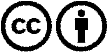 ¡Se desea la distribución y reprocesamiento con atribución! Sin embargo, el material no puede presentarse fuera de contexto.
Con las instituciones financiadas con dinero público está prohibido el uso sin consulta.Las infracciones pueden ser perseguidas.